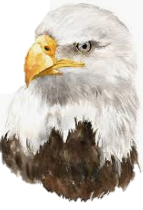 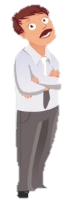 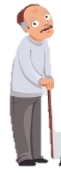 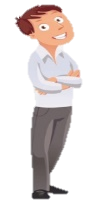 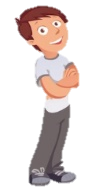 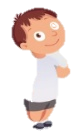 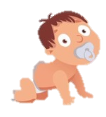 What you should already know…What you should already know…Ageing to Old AgeAgeing to Old AgeAgeing to Old AgeAgeing to Old AgeAgeing to Old AgeAgeing to Old AgeAgeing to Old AgeAgeing to Old Age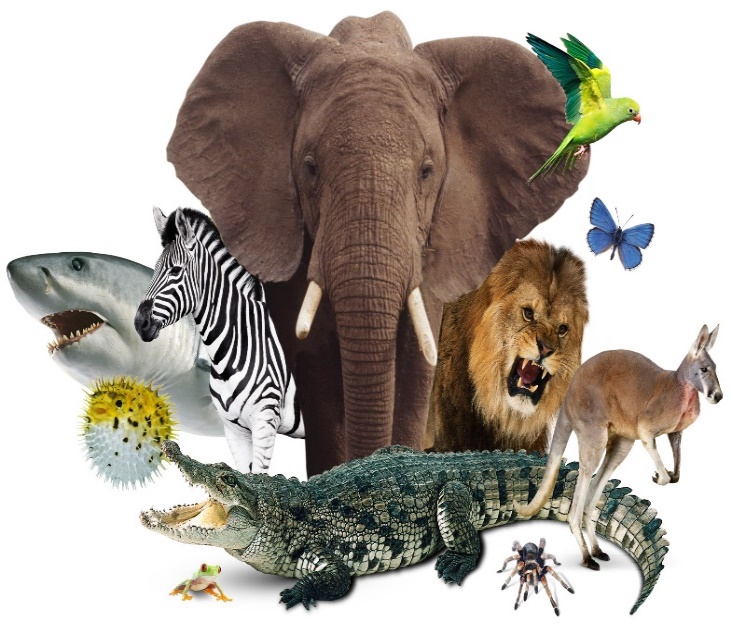 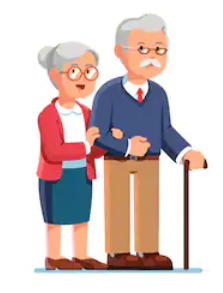 PubertyPubertyGrowth and Development of AnimalsGrowth and Development of AnimalsGrowth and Development of AnimalsGrowth and Development of AnimalsGrowth and Development of AnimalsGrowth and Development of AnimalsGrowth and Development of AnimalsGrowth and Development of Animals	What is puberty?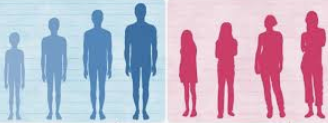 -Puberty is when a child’s body begins to grow, change and develop as they become an adult.-In humans, puberty normally begins around age 11-12, however it can take place anytime from age 8-14. Puberty happens when the pituitary glands begin to release hormones.	What is puberty?-Puberty is when a child’s body begins to grow, change and develop as they become an adult.-In humans, puberty normally begins around age 11-12, however it can take place anytime from age 8-14. Puberty happens when the pituitary glands begin to release hormones.HumansHumansHouse MiceHouse MiceAfrican ElephantsSaltwater CrocodilesSaltwater CrocodilesBlue Whales	What is puberty?-Puberty is when a child’s body begins to grow, change and develop as they become an adult.-In humans, puberty normally begins around age 11-12, however it can take place anytime from age 8-14. Puberty happens when the pituitary glands begin to release hormones.	What is puberty?-Puberty is when a child’s body begins to grow, change and develop as they become an adult.-In humans, puberty normally begins around age 11-12, however it can take place anytime from age 8-14. Puberty happens when the pituitary glands begin to release hormones.Gestation Period:9 monthsSexual Maturity: 11-17 yearsLife Expectancy: 80 years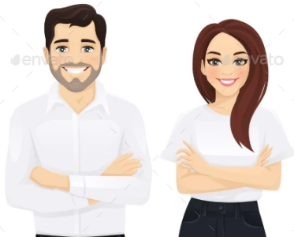 Gestation Period:9 monthsSexual Maturity: 11-17 yearsLife Expectancy: 80 yearsGestation Period:20 daysSexual Maturity: 4-6 weeksLife Expectancy: 1 year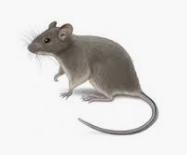 Gestation Period:20 daysSexual Maturity: 4-6 weeksLife Expectancy: 1 yearGestation Period:22 monthsSexual Maturity: 10-12 yearsLife Expectancy: 60 years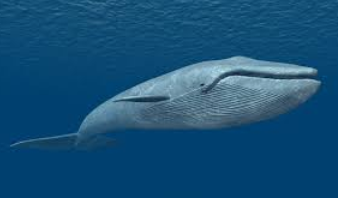 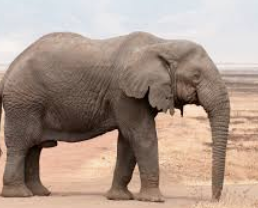 Gestation Period:2-3 monthsSexual Maturity: 10-12 yearsLife Expectancy: 70 years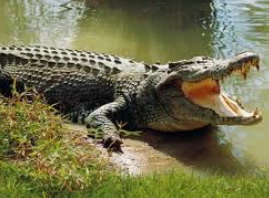 Gestation Period:2-3 monthsSexual Maturity: 10-12 yearsLife Expectancy: 70 yearsGestation Period:10-12 monthsSexual Maturity: 10 yearsLife Expectancy: 90 years	What is puberty?-Puberty is when a child’s body begins to grow, change and develop as they become an adult.-In humans, puberty normally begins around age 11-12, however it can take place anytime from age 8-14. Puberty happens when the pituitary glands begin to release hormones.	What is puberty?-Puberty is when a child’s body begins to grow, change and develop as they become an adult.-In humans, puberty normally begins around age 11-12, however it can take place anytime from age 8-14. Puberty happens when the pituitary glands begin to release hormones.Gestation Period:9 monthsSexual Maturity: 11-17 yearsLife Expectancy: 80 yearsGestation Period:9 monthsSexual Maturity: 11-17 yearsLife Expectancy: 80 yearsGestation Period:20 daysSexual Maturity: 4-6 weeksLife Expectancy: 1 yearGestation Period:20 daysSexual Maturity: 4-6 weeksLife Expectancy: 1 yearGestation Period:22 monthsSexual Maturity: 10-12 yearsLife Expectancy: 60 yearsGestation Period:2-3 monthsSexual Maturity: 10-12 yearsLife Expectancy: 70 yearsGestation Period:2-3 monthsSexual Maturity: 10-12 yearsLife Expectancy: 70 yearsGestation Period:10-12 monthsSexual Maturity: 10 yearsLife Expectancy: 90 yearsMales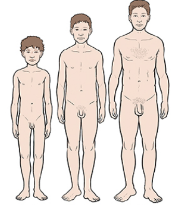 -Boys grow taller. They develop more muscle mass, and their chest and shoulders broaden.-Boys’ voices become deeper. Their skin becomes oilier, meaning they may get spots.-Hair begins to grow on their faces and bodies, including armpit and pubic hair.-Penis and testicles grow larger. The testicles begin to make millions of sperm.Females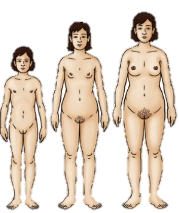 -Girls grow taller. They develop breasts, and their hip bones widen. The body becomes curvier.-Boys’ voices become deeper. Their skin becomes oilier, meaning they may get spots.-Hair begins to grow on their bodies, including armpit and pubic hair.-Menstruation begins. Girls begin to have periods, and their uterus (womb) begins to grow.Gestation Period:9 monthsSexual Maturity: 11-17 yearsLife Expectancy: 80 yearsGestation Period:9 monthsSexual Maturity: 11-17 yearsLife Expectancy: 80 yearsGestation Period:20 daysSexual Maturity: 4-6 weeksLife Expectancy: 1 yearGestation Period:20 daysSexual Maturity: 4-6 weeksLife Expectancy: 1 yearGestation Period:22 monthsSexual Maturity: 10-12 yearsLife Expectancy: 60 yearsGestation Period:2-3 monthsSexual Maturity: 10-12 yearsLife Expectancy: 70 yearsGestation Period:2-3 monthsSexual Maturity: 10-12 yearsLife Expectancy: 70 yearsGestation Period:10-12 monthsSexual Maturity: 10 yearsLife Expectancy: 90 yearsMales-Boys grow taller. They develop more muscle mass, and their chest and shoulders broaden.-Boys’ voices become deeper. Their skin becomes oilier, meaning they may get spots.-Hair begins to grow on their faces and bodies, including armpit and pubic hair.-Penis and testicles grow larger. The testicles begin to make millions of sperm.Females-Girls grow taller. They develop breasts, and their hip bones widen. The body becomes curvier.-Boys’ voices become deeper. Their skin becomes oilier, meaning they may get spots.-Hair begins to grow on their bodies, including armpit and pubic hair.-Menstruation begins. Girls begin to have periods, and their uterus (womb) begins to grow.Gestation Period:9 monthsSexual Maturity: 11-17 yearsLife Expectancy: 80 yearsGestation Period:9 monthsSexual Maturity: 11-17 yearsLife Expectancy: 80 yearsGestation Period:20 daysSexual Maturity: 4-6 weeksLife Expectancy: 1 yearGestation Period:20 daysSexual Maturity: 4-6 weeksLife Expectancy: 1 yearGestation Period:22 monthsSexual Maturity: 10-12 yearsLife Expectancy: 60 yearsGestation Period:2-3 monthsSexual Maturity: 10-12 yearsLife Expectancy: 70 yearsGestation Period:2-3 monthsSexual Maturity: 10-12 yearsLife Expectancy: 70 yearsGestation Period:10-12 monthsSexual Maturity: 10 yearsLife Expectancy: 90 yearsMales-Boys grow taller. They develop more muscle mass, and their chest and shoulders broaden.-Boys’ voices become deeper. Their skin becomes oilier, meaning they may get spots.-Hair begins to grow on their faces and bodies, including armpit and pubic hair.-Penis and testicles grow larger. The testicles begin to make millions of sperm.Females-Girls grow taller. They develop breasts, and their hip bones widen. The body becomes curvier.-Boys’ voices become deeper. Their skin becomes oilier, meaning they may get spots.-Hair begins to grow on their bodies, including armpit and pubic hair.-Menstruation begins. Girls begin to have periods, and their uterus (womb) begins to grow.Gestation Period:9 monthsSexual Maturity: 11-17 yearsLife Expectancy: 80 yearsGestation Period:9 monthsSexual Maturity: 11-17 yearsLife Expectancy: 80 yearsGestation Period:20 daysSexual Maturity: 4-6 weeksLife Expectancy: 1 yearGestation Period:20 daysSexual Maturity: 4-6 weeksLife Expectancy: 1 yearGestation Period:22 monthsSexual Maturity: 10-12 yearsLife Expectancy: 60 yearsGestation Period:2-3 monthsSexual Maturity: 10-12 yearsLife Expectancy: 70 yearsGestation Period:2-3 monthsSexual Maturity: 10-12 yearsLife Expectancy: 70 yearsGestation Period:10-12 monthsSexual Maturity: 10 yearsLife Expectancy: 90 yearsMales-Boys grow taller. They develop more muscle mass, and their chest and shoulders broaden.-Boys’ voices become deeper. Their skin becomes oilier, meaning they may get spots.-Hair begins to grow on their faces and bodies, including armpit and pubic hair.-Penis and testicles grow larger. The testicles begin to make millions of sperm.Females-Girls grow taller. They develop breasts, and their hip bones widen. The body becomes curvier.-Boys’ voices become deeper. Their skin becomes oilier, meaning they may get spots.-Hair begins to grow on their bodies, including armpit and pubic hair.-Menstruation begins. Girls begin to have periods, and their uterus (womb) begins to grow.Gestation Period:9 monthsSexual Maturity: 11-17 yearsLife Expectancy: 80 yearsGestation Period:9 monthsSexual Maturity: 11-17 yearsLife Expectancy: 80 yearsGestation Period:20 daysSexual Maturity: 4-6 weeksLife Expectancy: 1 yearGestation Period:20 daysSexual Maturity: 4-6 weeksLife Expectancy: 1 yearGestation Period:22 monthsSexual Maturity: 10-12 yearsLife Expectancy: 60 yearsGestation Period:2-3 monthsSexual Maturity: 10-12 yearsLife Expectancy: 70 yearsGestation Period:2-3 monthsSexual Maturity: 10-12 yearsLife Expectancy: 70 yearsGestation Period:10-12 monthsSexual Maturity: 10 yearsLife Expectancy: 90 years